Supporting InformationTable S1Acoustic measurements with formant values in Bark scale and F0 values in Hz.Note. To be able to compare the JND between Standards and Vowel-quality Deviants and Standards and Lexical-tone Deviants we compared the JND in units. For the Vowel-quality Deviant, we transformed the Hz formant values into Bark scale by using the formula: B = (26.81F/ (1960 + F)) – 0.53. We then calculated the Euclidean distance between Standards and Vowel-quality Deviants, which results in a value of 3.39 bark. To obtain the JND units, this value was divided by 0.3 bark, the JND for formant frequencies (Kewley-Port, 2001). The Vowel-quality Deviant spans 11.3 JND units. For the Lexical-tone Deviant, we assumed, according to Jongman et al. (2017), that the JND for rising tones for non-tone listeners is around 6.7 Hz. This results in 10.90 JND at the endpoint of the rising tone. Hence the difference between the Vowel-quality Deviant and Lexical-tone Deviant is about 0.4 JND units suggesting that vowel quality may be more salient than tones. We are aware that the overall (psycho-) acoustic comparison between tones and vowels might not be as simple as we assumed in this calculation.Figure S1Oscillogram and spectrogram of the standard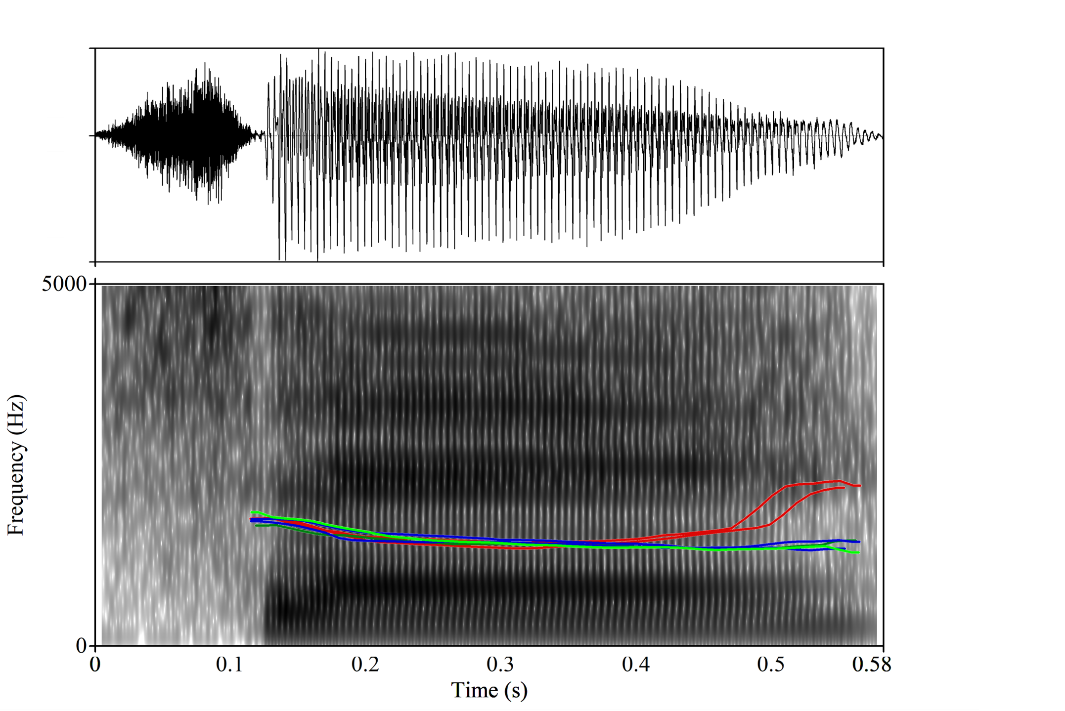 Note. Oscillogram and spectrogram of /sԑ33/ and the F0 contours of the two different tokens of the syllables /sԑ25/ (red), /si33/ (blue), and /sԑ33/ (green).Experiment 1Table S2.Results from the fitted MMN model with the fixed and random effects.Note. Significant effects are given in bold.Table S3.Results from the fitted LDN model with the fixed and random effects.Note. Significant effects are given in bold.Experiment 2Table S4Early analysis time-windowNote. Early analysis time-window: Comparison of the ERP difference waves against zero at frontocentral and posterior regions for both sound contrasts and age groups. Significant MMRs are given in bold.Table S5. Results from the fitted early MMR model with the fixed and random effectsNote. Significant effects are given in bold.Table S6Late analysis time-window. Note. Late analysis time-window: Comparison of the ERP difference waves against zero at frontocentral and posterior regions for both sound contrasts and age groups. Significant MMRs are given in bold.Table S7. Results from the fitted late MMR model with the fixed and random effects. Note. Significant effects are given in bold.ReferencesKewley-Port, D. (2001). Vowel formant discrimination II: Effects of stimulus uncertainty, consonantal context, and training. The Journal of the Acoustical Society of America, 110(4), 2141–2155.Jongman, A., Qin, Z., Zhang, J., & Sereno, J. A. (2017). Just noticeable differences for pitch direction, height, and slope for Mandarin and English listeners. The Journal of the Acoustical Society of America, 142(2), EL163–EL169. https://doi.org/10.1121/1.4995526TokenOnset Vowel (ms) Syllable Duration (ms)F1 (Bark)F2 (Bark)F3 (Bark)F0 initial (min-max) (in Hz)F0 middle (min-max) (in Hz)F0 final (min-max) (in Hz)sԑ33 1(Standard)985836.4410.1414.44203 
(195-218)192 
(188-195)192 
(188-196)sԑ33_2(Standard)1005846.5510.5714.94211 
(202-222)196 
(191-202)188 
(186-192)si33_1(Vowel Deviant)1015843.5412.1415.45217 
(207-227)193 
(188-208)187 
(183-190)si33_2(Vowel Deviant)975783.77 11.9515.32202 
(194-215)192 
(188-198)190 
(187-197)sԑ25_1(Tone Deviant)1015866.729.7214.46208 
(199-220)196 
(193-199)230 
(199-266)sԑ25_2(Tone Deviant)995796.739.7014.44211 
(200-222)197 
(194-202)237 
(201-268)Fixed effectsEstimate (SE)dft-valuePr(>|t|)Intercept-1.026 (0.233)24.01-4.412<0.001Deviant type0.276 (0.057)696.004.874<0.001Region-0.169 (0.057) 696.002.993<0.01Deviant type × Region0.067 (0.057) 696.001.1920.234Random effectsVarianceStd. Dev.CorrelationSubject (Intercept)1.242 1.115Deviant type0.6150.785   0.38Fixed effectsEstimate (SE)dft-valuePr(>|t|)Intercept-1.378 (0.268)24.00-5.141<0.001Deviant type0.274 (0.190)24.024.8740.1621Region-0.305 (0.056) 672.00-5.441<0.001Deviant type × Region-0.113 (0.056) 672.00-2.0190.044Random effectsVarianceStd. Dev.CorrelationSubject (Intercept)1.6501.285Deviant type0.7930.8900.26Lexical tone deviantLexical tone deviantLexical tone deviantLexical tone deviantLexical tone deviantLexical tone deviantLexical tone deviant6-month-olds6-month-olds6-month-olds9-month-olds9-month-olds9-month-oldsRegionEstimate (SE)t-valuep-valueEstimate (SE)t-valuep-valueFrontocentral0.312 (0.447)0.69810.890 (0.321)2.7750.03Posterior0.875 (0.440)1.9870.23-0.039 (0.413)-0.094  1Vowel-quality deviantVowel-quality deviantVowel-quality deviantVowel-quality deviantVowel-quality deviantVowel-quality deviantVowel-quality deviant6-month-olds6-month-olds6-month-olds9-month-olds9-month-olds9-month-oldsRegionEstimate (SE)t-valuep-valueEstimate (SE)t-valuep-valueFrontocentral2.349 (0.447)5.261 < 0.0010.268 (0.321)0.837  1Posterior-0.041 (0.440)-0.094  1-0.825 (0.417)-1.978 0.21Fixed effectsEstimate (SE)dft-valuePr(>|t|)Intercept0.474 (0.193)   50 2.457 0.018Deviant type0.036 (0.207)   50   0.172 0.864Age -0.400 (0.193)   50  -2.075 0.043Region0.481 (0.105) 1300   4.600 <0.001Deviant type × Age0.316 (0.207)   50   1.525 0.134Deviant type × Region-0.390 (0.105) 1300  -3.726 <0.001Age × Region0.024 (0.105) 1300   0.232 0.816Deviant type × Age × Region0.349 (0.105) 1300   3.333 <0.001Random effectsVarianceStd. Dev.CorrelationSubject (Intercept)1.310   1.145Deviant type1.601   1.265   0.03Lexical-tone deviantLexical-tone deviantLexical-tone deviantLexical-tone deviantLexical-tone deviantLexical-tone deviantLexical-tone deviantLexical-tone deviantLexical-tone deviantLexical-tone deviantLexical-tone deviant6-month-olds6-month-olds6-month-olds6-month-olds6-month-olds9-month-olds9-month-olds9-month-olds9-month-olds9-month-oldsRegionEstimate (SE)Estimate (SE)t-valuep-valueEstimate (SE)Estimate (SE)t-valuet-valuep-valuep-valuep-valueFrontocentralFrontocentral3.408 (0.520)6.551<0.0012.497 (0.312)2.497 (0.312)7.997<0.001<0.001PosteriorPosterior-0.876 (0.534)-1.6250.452-1.669 (0.444)-1.669 (0.444)-3.7580.0010.001Vowel-quality deviantVowel-quality deviantVowel-quality deviantVowel-quality deviantVowel-quality deviantVowel-quality deviantVowel-quality deviantVowel-quality deviantVowel-quality deviantVowel-quality deviant6-month-olds6-month-olds6-month-olds6-month-olds9-month-olds9-month-olds9-month-olds9-month-olds9-month-oldsRegionRegionEstimate (SE)t-valuep-valueEstimate (SE)Estimate (SE)t-valuep-valuep-valueFrontocentralFrontocentral0.518 (0.520)0.9891-1.415 (0.312)-1.415 (0.312)-3.7980.0010.001PosteriorPosterior-1.511 (0.534)-2.8040.03-2.076 (0.444)-2.076 (0.444)-4.675<0.001<0.001Fixed effectsEstimate (SE)dft-valuePr(>|t|)Intercept-0.218 (0.225)   50  -0.967   0.338Deviant type0.904 (0.198)   50   4.569 <0.001Age -0.601 (0.225)   50  -2.673   0.010Region1.469 (0.112) 1300  13.081<0.001Deviant type × Age0.022 (0.198) 50   0.111   0.912Deviant type × Region0.797 (0.112)1300   7.099 <0.001Age × Region-0.108 (0.112)1300 -0.964   0.335Deviant type × Age × Region0.233 (0.112)1300  2.072   0.039Random effectsVarianceStd. Dev.correlationSubject (Intercept)1.9041.380Deviant type1.3271.152    -0.10